Performance Objective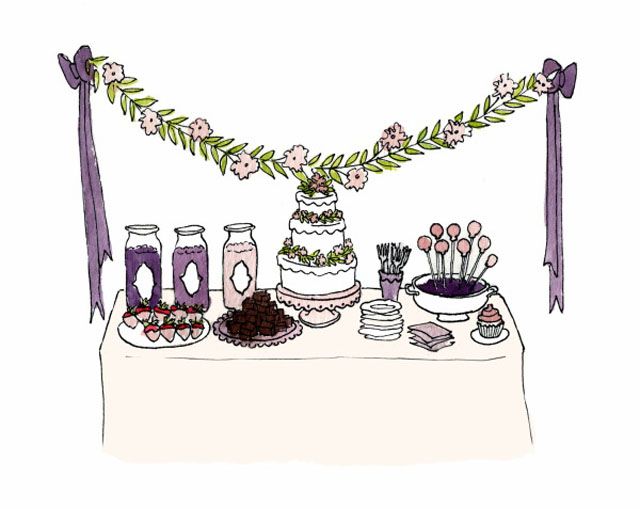 Bakery Production ActivityCulinary ManagementYou will need to come up with a bakery item to prepare and present to the faculty.  Your group will need to create 30 bakery items – all the same using the concepts you learned in class.   Discuss the pros and cons of the items listed above.  Can the item be made in the time frame of class?  Does it require out of season food items?  Do you think it will be enjoyed by the masses??Choose your best food item to be prepared during class.Costing:  Using the internet come up with the cost of item you are wanting to prepare.Total cost ____________ divided by yield________ = cost per serving _____________Supply List – include serving pieces, garnishes, etc….Game plan – who is doing what on the day we prepare this food?PeriodKitchen(s)Team MembersBrainstormList all the ideaspresented by the groupNarrow it downChoose the best 1-3 items from the listTeacher approvalFood ItemAmount NeededFood CostTOTAL COSTTOTAL COSTAmount NeededFood or supply item